Муниципальное бюджетное дошкольное образовательное учреждение«Детский сад №8 «Белоснежка»Конспект совместной деятельности взрослого и ребенка(Дефиле из бросового материала)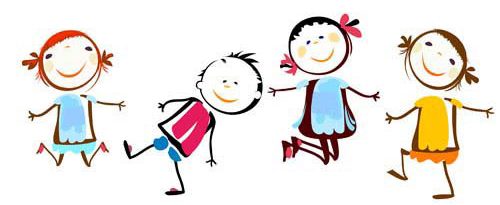 Подготовила: воспитатель:Кондратьева Т.ФМегион-2018г.Задачи: -повышение эффективности совместной деятельности взрослого и ребёнка, поддержания партнёрского взаимодействия с родителями.-привлечения внимания детей и взрослых к проблеме переработки отходов и сбора вторичного сырья;-воспитание бережного отношения к природе;Ход мероприятия:Дети заходят в зал под музыкальное сопровождение .Ведущий:
Ребята, лето подходит к концу. Немного грустно, но у нас много ярких впечатлений о тёплых летних деньках. Мы будем вспоминать о них добрым словом.Показ презентации песни «Песенка про лето».Ведущий:
Как хорош он, летний день,
Весело играет тень,
В саду бабочка порхает,
Зяблик что-то напевает,
У куста цветущих роз
Стайка пляшущих стрекоз,
И жужжит весь день пчела -
Мёд душистый принесла.(Звучат раскаты грома). Заходит в зал Лето.Лето: Здравствуйте, ребята! Не испугались? Все собрались? Рада видеть вас на празднике! А как вы изменились: повзрослели, подросли за лето! Я пришла к вам не с пустыми руками с целой  корзиной загадок.Загадки:1.Самый маленький жучок,
В чёрных крапинках бочок.
(божья коровка)
2.Очень лёгкий, как былинка,
Сам зелёный, как травинка,
На лугах, в лесах, у речек
В травах прячется ... 
(кузнечик)
3.Стоят в поле сестрички,
Жёлтый глазок, белые реснички. 
(ромашка)
4.Эх, звоночки, синий цвет,
С язычком, а звона нет.
(колокольчики)
5.Не высоко, не низко,
Не далеко, не близко. 
Проплывает в небе шар. 
Раскалённый как пожар.
(солнышко)

Лето: Молодцы! Вы такие веселые, задорные, а плясать  умеете?Ритмопластика «Веселый самолет»Лето: Молодцы! И плясать вы умеете. А теперь я  посмотрю всё ли вы про меня знаете, на вопрос  вы отвечайте громко: «да» или «нет».
1. Лето – это жара?
2. Лето – это зима?
3. Лето – это яркое солнце?
4. Лето – это холод?
5. Лето – это пляж?
6. Лето – это купание в реке?
7. Лето – это походы в лес?
8. Лето – это бабочки?
9. Лето – это листопад?
10. Лето – это отдых?Лето: Ребята какие вы смекалистые , сообразительны, а дружить вы умеете?Музыкальная игра: «Поздоровайся»(дети сели на стульчик)Под музыкальное сопровождение появляется ШапоклякШапокляк: Ребята, я мимо проходила и услышала , как вы  веселитесь, не смогла не заглянуть к вам. Теперь мне некогда заниматься глупостями . У меня свое модельное агентство. И сегодня вашему вниманию предлагаю новую коллекцию одежды. Встречайте представителей гламурной моды из мира экологии, наши мини-модели.Звучит музыка из телепередачи « Модный приговор)

Шапокляк: Фантики и пробки,
                       Бутылки и коробки,
                       Все для моды пригодиться.
                       Из них наряд шикарный может получиться"
                       Мы шоу мод свое начинаем.Открывает наш показ Модель под названьем «Само совершенство»Вот вам  -Леди СовершенствоНа нее смотреть-блаженство И не может быть иначе Да и нет платья крашеРебенок проходит по подиуму.Шапокляк: Следующая  экологическая модель называется «Летняя радость»Шляпка просто загляденьеВызывает восхищенье.Ребенок проходит по подиумуШапокляк: Про эту модель мы говоримОригинально, модно, новоКрасива и непроста обноваА главное на платье тут цветыЗаморские цветы  растут Ребенок проходит по подиумуШапокляк: Сколько надобно уменья и таланта для того
Чтоб из листочков из газетных получилось волшебство.На подиум приглашается модель под названием «Гость из прошлого» Ребенок проходит по подиуму. Шапокляк: Каждый мастер старается создавать свой наряд как можно лучше. Он вкладывает в него всю свою душу, все самые добрые мысли и чувства. Встречаем модель Рыцаря.Ребенок проходит по подиуму.Шапокляк: Вас всех я выйти приглашаю,                       Чтоб увидеть вас опять                       Под громкие аплодисменты                       Покажите свой наряд!(все участники делают повторный выход).А теперь я предлагаю не простые загадки, загадки о тех предметах, которые пригодились в работе?1.Загадки  о бросовом материале.1.Что с земли легко поднимешь,Но далеко не закинешь. (Перья)2.С подругами и сестрамиОна приходит к нам,Рассказы, вести новыеПриносит по утрам. (Газета)3.Слева бантик, справа бантикУ конфеты платье - (фантик).4.Временное жилище –То много всего, то видно днище.(тара, упаковка)5.Ею бутылки затыкают,В ней машины застревают,А цепочкой закрепив,Закрывают в ванне слив(пробка)6.Скорчится — в кошку,растянется — в дорожку.(верёвка)7.Когда наводят дружноПорядок и уют,Все, что совсем не нужно,Мне люди отдают.(Мусорное ведро)8.Склеите корабль, солдата,Паровоз, машину, шпагу.А поможет вам, ребята,Разноцветная… (Бумага)9.Чтоб листы соединять,Устройство это нужно взять.Может скобами скреплять.Как его мы будем звать? (Степлер)10.Клей не пачкает, не льется,Тюбик в сумке не прорвется,Быстро сохнет — только мажь.Клей зовется. (карандаш)11.Этой лентой склеить можноВсе, что было невозможно:Книжку, рваную тетрадьПочинить и залатать.Если склеивать не прочь,То тебе поможет. (скотч)12.Превратилась шишка в волка,Камень сделался жуком.На трудах творили долго,Выставка была потом.А подмогою нам сталЛишь… (природный материал)13.Чтобы шить иль вышивать,Это нужно в руки взять.Разноцветные катушкиУ меня есть, у подружки.Вышивали мы открытки,Нам понадобились. (нитки)14.Одноуха, длинный нос,Нет ни глаз и ни волос,Металлическое тело.Не сидит она без дела,Протыкает ткань она.Это швейная. (игла)15.Много делать мы умеем:Стричь, кроить и вырезать.Не играйте с нами, дети:Можем больно наказать! (ножницы).Шапокляк: Как весело и радостно мы провели время Праздник кончился, друзья!И вам всем желаю я:Быть красивыми, опрятными,Модными и аккуратными,Жизнерадостными бытьИ с улыбкой дружить.Ведь улыбка всем подходитИ из моды не выходит!